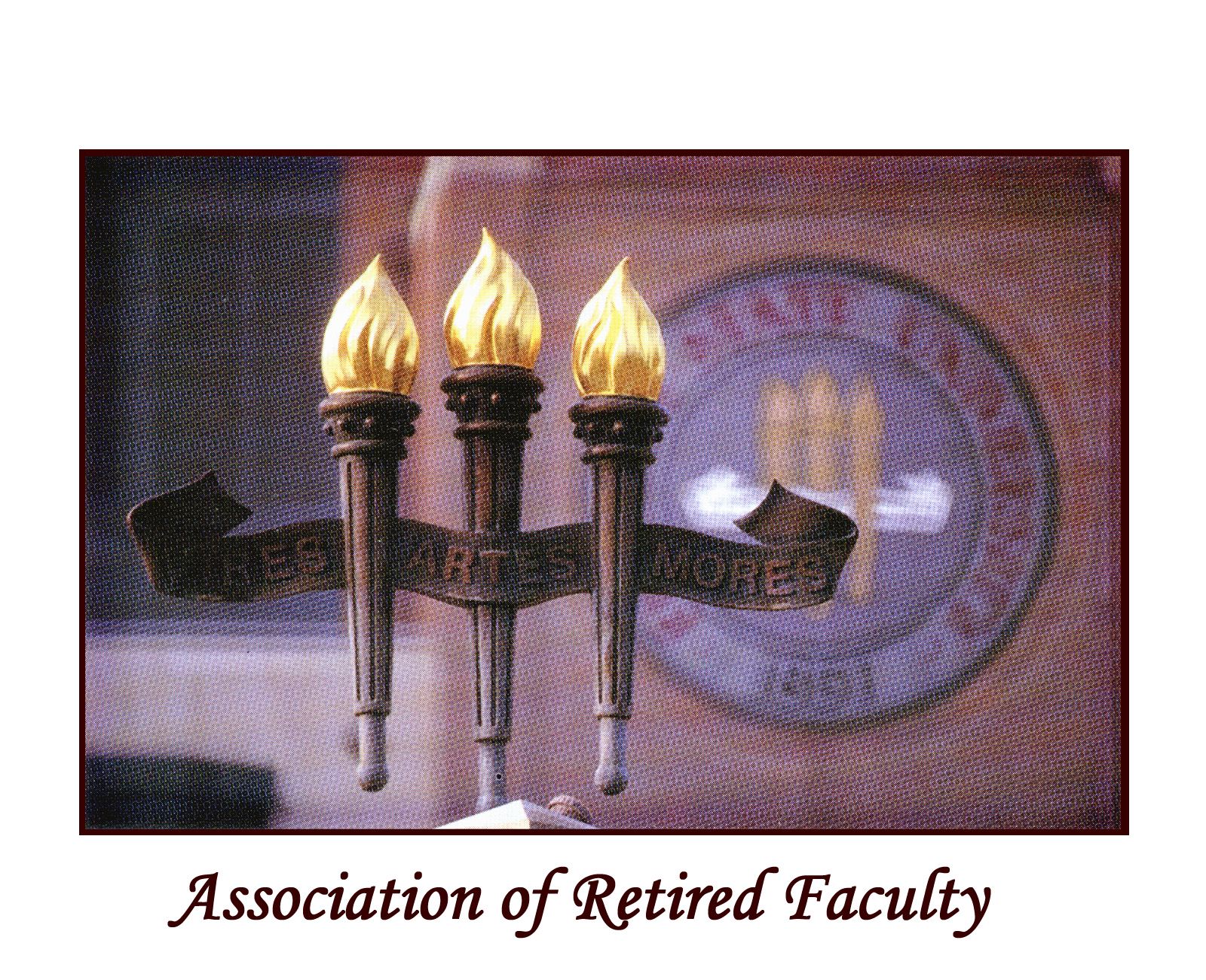 The Florida State University Association of Retired FacultyBylawsandBoard of Directors Roles and Responsibilities Compiled and Updated by the Board of Directors*2007-20082009-20102012-20132015-20162018-20192021-2022*  See Appendix A for Names of Board MembersTABLE OF CONTENTSBylaws of the Association of Retired . . . . . . . . . . . . . . . . . . . . . . . . . . .. 		3Roles and Responsibilities of Officers and Board Members		President . . . . . . . . . . . . . . . . . . . . . . . . . . . . . . . . . . . . . . . . . . . . . . . . . . . . . . . . . . .  	6	Past President . . . . . . . . . . . . . . . . . . . . . . . . . . . . . . . . . . . . . . . . . . . . . . . . . . . . . . 		7	President Elect . . . . . . . . . . . . . . . . . . . . . . . . . . . . . . . . . . . . . . . . . . . . . . . . . . . . . 		7	Secretary . . . . . . . . . . . . . . . . . . . . . . . . . . . . . . . . . . . . . . . . . . . . . . . . . . . . . . . . . . . 	8Treasurer . . . . . . . . . . . . . . . . . . . . . . . . . . . . . . . . . . . . . . . . . . . . . . . . . . . . . . . . . . 	8	Member-at-Large . . . . . . . . . . . . . . . . . . . . . . . . . . . . . . . . . . . . . . . . . . . . . . . . . . .		9Editor, ARF Publications . . . . . . . . . . . . . . . . . . . . . . . . . . . . . . . . . . . . . . . . . . . . .		9	Historian/Archivist . . . . . . . . . . . . . . . . . . . . . . . . . . . . . . . . . . . . . . . . . . . . . . . . .		10Chair(s), Membership Committee . . . . . . . . . . . . . . . . . . . . . . . . . . . . . . . . . . . . . . 		10 Chair(s) Scholarship Committee . . . . . . . . . . . . . . . . . . . . . . . . . . . . . . . . . . . . . . .		10	Chair(s), Memorials Committee . . . . . . . . . . . . . . . . . . . . . . . . . . . . . . . . . . . . . . . .		10	Liaison to FSU Library . . . . . . . . . . . . . . . . . . . . . . . . . . . . . . . . . . . . . . . . . . . . . . 		11Past President’s Council . . . . . . . . . . . . . . . . . . . . . . . . . . . . . . . . . . . . . . . . . . . . . .		11Liaison to the University . . . . . . . . . . . . . . . . . . . . . . . . . . . . . . . . . . . . . . . . . . . . . .		11Current Benefits for FSU Retirees . . . . . . . . . . . . . . . . . . . . . . . . . . . . . . . . . . . . . . .		12Continuing Retiree Service to the Community . . . . . . . . . . . . . . . . . . . . . . . . . . . .		13			Appendices-Introduction . . . . . . . . . . . . . . . . . . . . . . . . . . . . . . . . . . . . . . . . .		14	A. Boards of Directors—Contributors . . . . . . . . . . . . . . . . . . . . . . . . . . . . . . . . . .		15	B. Past Presidents of the FSU Association of Retired Faculty .  . . . . . . . . . . . . . .		18BYLAWS OF THE ASSOCIATION OF RETIRED FACULTYMISSIONThe Association of Retired Faculty provides opportunities to continue valued relationships with the University; serves as a conduit for the current events of campus, community, and colleagues; and deepens connections with former and current faculty and their disciplines. It is an extended family that strengthens the fabric of collegiality.BYLAWSTHE ASSOCIATION OF RETIRED FACULTYOF THE FLORIDA STATE UNIVERSITY(Revised May 24, 1984; May 5, 2005)(Amended May 3, 1989; May 1, 1991; May 4, 1994; May 8, 2007; May 1, 2016; May 7, 2018; May 3, 2022)ARTICLE I: NAMESection 1. The name of this organization shall be the Association of Retired Faculty of the Florida State University (ARF–FSU).ARTICLE II: OBJECTIVESSection 1. The objectives of this Association shall be to foster the common interests of the members through the provision of information on economic, social, political, and other issues of concern; to further the formation of pleasant social contacts among retirees; and to serve as a liaison in a continuing relationship between the Florida State University and its retirees.ARTICLE III: MEMBERSHIPSection 1. Each faculty member, executive service, and administrative staff member of the Florida State University and its direct support organizations who is retired shall be eligible for membership in the organization. Spouses of members and of deceased members are included in this eligibility. Section 2. Upon approval of the Board of Directors, membership may be extended to other individuals who have rendered outstanding service to the University.Section 3. A retired faculty member from a senior institution of higher learning, who is a resident of the Tallahassee area, shall be eligible for membership in the Association with all rights and privileges of membership. Spouses of such members are included in this eligibility. ARTICLE IV: OFFICERS AND BOARD OF DIRECTORSSection 1. The elected officers of the Association shall be the President, President Elect, Secretary, and Treasurer.  The President Elect will serve a one-year term, after which he or she will assume the office of President for one year. The Secretary and Treasurer will have one-year terms and are eligible for reelection. Section 2. Two elected Members-at-Large shall serve a two-year term and shall be elected in alternate years with the possibility of reelection for a second term.Section 3. Officers and Members-at-Large shall be elected in the spring, be announced at the annual business meeting, and take office immediately following the spring luncheon and business meeting. If an Officer or Member-at-Large vacates an elected position for any reason, the President will appoint an interim replacement to serve until the next election. Section 4. The Executive Committee of the Board of Directors composed of the President, immediate Past President, President Elect, Secretary, Treasurer, and the two Member-at-Large committee members shall manage the affairs of the association.Section 5. The Secretary shall keep the minutes of all meetings of the Association, including those of the Board of Directors, and shall prepare and distribute official notices as directed by the Board of Directors. Section 6. The Treasurer shall have custody of the funds of the Association, shall disburse them in accordance with the directions of the Board of Directors, and shall maintain records of dues-paying members.ARTICLE V: COMMITTEES AND APPOINTMENTSSection 1. Nominating Committee: The Nominating Committee shall be composed of four members appointed by the President for a one-year term. This committee will be chaired by the immediate Past President and include the President Elect and two other appointed members. This committee shall prepare a slate of officer candidates to be published prior to their election.Section 2. Program Committee: The President Elect shall serve as the Chair of the Program Committee and will propose and promote programs and projects that further the objectives of the Association.Section 3. ARF Publications Editor: The ARF Publications Editor is to be appointed annually and under the direction of the President. The ARF Publications Editor shall gather, coordinate, and edit articles for publication, while the Office of University Communications manages the production and distribution of Retiree Publications, at appropriate intervals as determined by the Board of Directors.Section 4. The President with the approval of the Board of Directors may designate special committees and special appointments. The Board shall specify the duties and the length of terms of such assignments. ARTICLE VI: MEETINGSSection 1. There shall be a business meeting of the Association each year as needed, called in the spring at a time and place to be designated by the Board of Directors.Section 2.  The President Elect with the approval of the Board of Directors shall schedule program meetings. Section 3. The President may call other meetings at any time with the approval of the Executive Committee of the Board of Directors. Section 4. The entire membership shall be notified of planned meetings and other events of the Association through ARF Publications. The President may instruct a Board member to publicize or promote Association events or activities when appropriate.Section 5. The membership in attendance at any meeting of which members have been notified in advance shall constitute a quorum.ARTICLE VII: DUESSection 1. The dues shall be established by a majority vote of the members. The fiscal year shall run from June 1 to May 31. Section 2. The annual payment of dues shall include an individual membership for the retiree with an additional fee for a household membership.ARTICLE VIII: PARLIAMENTARY AUTHORITYSection 1. Questions of procedure shall be decided according to the current edition of The Standard Code of Parliamentary Procedure (formerly known as Sturgis Standard Code of Parliamentary Procedure), except as provided in these bylaws.ARTICLE IX: AMENDMENT OF BYLAWSSection 1. These Bylaws may be amended at any regular meeting of the Association or via electronic ballot distributed by the President of the Association, by a two-thirds vote of those present and voting, provided that the proposed change has been presented to members at least 30 days prior to any vote.  ARTICLE X: DISSOLUTION OF ORGANIZATIONSection 1: In the event of the dissolution of this organization all remaining assets will be transferred to the Florida State University Foundation. The Board of Directors will recommend an account to receive the disbursement of these funds (e.g. Sliger Presidential Scholarship).Roles and Responsibilities of Officers and Board MembersUpdated and Approved by the ARF Board: May 19, 2020The Roles and Responsibilities of Board Members guide is updated every three years, unless otherwise needed, to reflect the current operations, events, and duties of its members and organization.PresidentCoordinates activities and presides at meetings of the Association, Board of Directors Executive Committee, Board of Directors, and the Joint Board of Directors Meeting, which occurs as soon as possible following the Annual Spring Luncheon and Business MeetingCalls other meetings as needed with the approval of the Executive Committee of the Board of Directors Facilitates the elections of new officers in the spring. Works with the Liaison to the University on matters related to communication and outreach through ARF publications and the website, the retiree data base, and its updates; coordinates with the offices of the President, Provost, and Vice President for Faculty Development on calendar events and information sharing with ARF; and facilitates the planning of the Tours of Campus.  There may be other duties as determined mutually beneficial by the ARF President and the Liaison to the University.Makes appointments of individuals and groups to serve the Board and AssociationAppoints two members to serve on the Nominating Committee, which shall be composed of four members including the immediate Past President and President Elect.Appoints, annually, the ARF Publications Editor, members of the editorial board, proofs the ARF publications, and writes a column for each edition titled, “Message from the President.”Appoints all committee chairs and special committees, as needed.May appoint an interim Board Member, with the approval of the Board of Directors, to replace an elected Board member, who is unable to complete his or her term. An election of a new Board member will occur at the next scheduled election.Appoints an AD HOC Committee every three years to update the Bylaws and Roles and Responsibilities of Board MembersAppoints an alternate signatory to the Treasurer for the checking account who is a long-term member of the board. The alternate signatory will only manage finances if the president directs this person to fulfill this role because the Treasurer is unable to do so.Appoints an alternate person to send out blast messages to members when the primary communications person is unable to do so. The primary communications person (e.g. treasurer) will provide the list of names, addresses, and e-mail contact information to the designated alternate. Blast messages should only be for ARF business so as not to overload members with messages.Appoints an individual(s) to facilitate technology needs of ARF (Electronic voting and PPT slides), as needed.Works each year with ARF Treasurer and Liaison to the University to obtain funds from the President’s Office.Works with President Elect on the new calendar for the upcoming year, drafts of programs and agendas, and other needed items.Represents or delegates a Board member(s) to represent the Association with the appropriate university officers, committees, and organizations, as well as related off-campus organizations.Markets and promotes the Association by providing for luncheons, meetings, and other events that will enhance the well-being of the Association. The President has a yearly discretionary fund of $500 for this purpose, which does not include the purchase of alcohol and does not carry forward into the next fiscal year.Supervises the Editor of ARF Publications and others to establish dates for the submission of articles and dissemination of the ARF publications.Transitions to Past President after serving as PresidentLength of term:  One yearPast PresidentProvides guidance to President, as needed, and historical information related to ARF and its eventsServes on the Executive Committee of the ARF Board of Directors..Writes an article for the September ARF publication requesting nominations for Board Members. Each person nominated in this manner should be a member in good standing and should have agreed to be a candidate for office. Serves as Chair of the Nominating Committee.  Submits final slate of officer nominees to the Board, prepares an article for the February ARF publication announcing the nominees, and facilitates electronic voting for new officers by ARF members.Distributes to new officer nominees a copy of Roles and Responsibilities of ARF Board Members.Orders the nametags for the new members of Board of Directors, Past Presidents, and other appropriate individuals.  (Awards 4U--phone:  878-7187—is the current vendor and has the template for the nametags.)Writes other articles for ARF publications, as requested.Attends ARF Board Meetings.Conducts duties assigned by the ARF President.Length of Term: One yearPresident ElectElected by the ARF membership and transitions to being President the year after being elected as President Elect by the ARF membership.Serves on the Executive Committee of the ARF Board of Directors.Serves as the Program Chair for ARF. The person holding this position may appoint a Program Committee to assist with the program duties for the organization. Traditionally the events held annually include the following:Fall Luncheon Holiday Reception Tours of Campus and/or other toursSpring BarbecueSpring Luncheon and Annual Business Meeting (if needed)Works with President on the new calendar for the upcoming year, drafts of programs and agendas, and other needed items. Works with Liaison to the University to arrange for Tours of Campus and/or other locations.Serves on the Nominating CommitteeArranges for a photographer for all events.Maintains the ARF Banner and items for the Spring Barbecue.Serves as liaison between FSU ARF and the national AROHE office.  Ensures payment of AROHE dues.Reports to the Board AROHE activities and information pertinent to ARF through Board meetings and ARF publications.Attends the bi-annual conference of AROHE representing FSU-ARF.  If the President Elect is unable to attend, one of the five elected Board members will serve as the FSU delegate.  ARF will reimburse expenses related to the conference (registration, lodging, transportation) for the ARF delegate.Writes articles for ARF publications, as requested.Attends Board Meetings and serves as Chair in the absence of the ARF PresidentConducts duties assigned by the ARF PresidentLength of Term: One yearSecretaryElected by the ARF membershipServes on the Executive Committee of the ARF Board of Directors.Attends Board meetings and records actions taken by the Board  Writes minutes and sends to President and then Board members, via e-mail, for review and uses Board members' corrections to prepare the final version of the minutes. Sends final version, via e-mail, to each Board member along with providing hard copies to board members as needed.Transfers all records to the ARF Historian/Archivist for transmission to the Office of the University Heritage Protocol ArchivistWrites articles for ARF publications, as requestedAttends ARF Board MeetingsConducts duties assigned by the ARF PresidentLength of Term: One year with eligibility for reelectionTreasurerElected by the ARF membership Serves on the Executive Committee of the ARF Board of Directors.Fall LuncheonMakes payment of a deposit for an event, if needed, after the President Elect makes arrangements with the facility/caterer.Determines the total number of reservations for paid and unpaid guests with input from the President, President Elect, and Membership Chair. Informs the President Elect several days before an event (as determined by the caterer) of the total number of reservations for paid members and guests. The President Elect will then provide that information to the caterer.Maintains registration table at events to receive late luncheon payments and dues, complete the check-off of names of attendees, and obtain missing and updated contact information from members attending the luncheon.Maintains record of number of paid reservations, number of unpaid reservations, number of late reservations including those paid at the door, number of attendees, number of guests, total payments received, and total expenses, and reports this information to Board at the end-of-year Board meeting.Reviews and pays invoices for caterer, facility, and program printing as approved by the President Elect.Holiday ReceptionProvides list of current paid members upon request to the President’s Office, which then prepares and sends out invitations. Spring BarbecueSame as Fall LuncheonSpring LuncheonSame as Fall LuncheonOther DutiesProvides a Financial Transactions Journal and current membership roster with e-mail addresses to the alternate signatory at periodic intervals.Obtains at the beginning of Fall a list of newly retired faculty, executive service, and administrative staff from the Liaison to the University, to distribute to the Chair of the Membership Committee.Updates membership list from previous year at the beginning of fall, maintains list of current membership including member contact information, and provides updated information to the Liaison to the University and ARF publications editor to facilitate distribution of ARF publications.Provides copies of the current year Membership Roster to Memorials Chair, Membership Chair, President, President-Elect, and secretary as requested.Provides to Membership Chair for follow-up at appropriate intervals, a list of members from previous year who are not yet current.Receives payments for dues, payments for events, and donations to ARF.Works with President and Liaison to the University to obtain at least $2500 from the President’s office for operational expenses.Oversees the distribution of email blasts to the membership from the Memorials Chair, Membership Chair, President, President-Elect, and Secretary, as requested. The list of members names, addresses, and e-mail contact information shall be shared with one other Board member to send messages to the membership if the Treasurer is unable to do so. These messages should only be for ARF business so as not to overload members with messages.  Maintains checking account, makes deposits, makes payments for expenses, and regularly reconciles those accounts Prepares Treasurer’s Report for each Board meeting and Annual ARF Business Meeting.Writes articles for ARF publications, as requested.Attends ARF Board MeetingsConducts duties assigned by the ARF PresidentLength of Term: One year with eligibility for reelectionMember-at-Large Elected by the ARF membership on alternating yearsServes on the Executive Committee of the ARF Board of DirectorsServes as additional contact for communication with the retired community and sends a “get-well” card to members who are illPlays an active role in helping with idea formation and decision-makingRepresents the general membership on issues of interest or concernAccepts and conducts projects of special interest when these projects further the goals of the associationWrites articles for ARF publications, as requestedAttends ARF Board meetings and events of the AssociationConducts duties assigned by the ARF PresidentLength of Term: Two-year appointment with the possibility of reelection for a second term; Two ARF Members-At-Large will have staggered terms, so that there is always one person on the Board who has the knowledge base for this position.Editor, ARF PublicationsAppointed by the ARF PresidentGenerates 3 ARF publications per year to be disseminated in September, November, and February and determines the recommended deadlines for article submission which may vary depending on the needs of the Association. Reminds the President, if needed, to ask Board Members to write articles for ARF publications; all members of the association are encouraged to submit information about themselves, the work of their committees, etc. Keeps in regular contact with the Editorial Board appointed by the president and works closely with the Editorial Board to identify new topics for issues; attract new authors and submissions; review, edit, and proof submitted articles; and provide advice on publications policy and scope of content.Writes articles for ARF publications as requested.Attends ARF Board meetingsConducts duties assigned by the ARF PresidentLength of term: One yearHistorian/ArchivistAppointed by the ARF PresidentFacilitates taking and preserving photos of ARF eventsProvides historical information related to ARF events and delivers to the FSU Heritage Protocol Project Writes articles for ARF publications, as requestedAttends ARF Board meetingsConducts duties assigned by the ARF PresidentLength of term: One yearChair(s), Membership CommitteeAppointed by the PresidentWorks closely with the Treasurer to ensure membership addresses are correct for corresponding with members via letters and ARF publications.Corresponds with prospective members inviting them to join ARF and members whose dues have lapsed encouraging them to renew their membership.Informs other organizations of ARF events, encourages ARF membership, and distributes ARF membership forms and information about the associationWrites articles for ARF publications, as requested.Attends ARF Board meetingsConducts duties assigned by the ARF PresidentLength of Term: One yearChair(s), Scholarship CommitteeAppointed by the President to facilitate raising funds for scholarshipsWrites articles for ARF publications, as requested.Attends ARF Board meetingsConducts duties assigned by the ARF PresidentLength of term: One yearChair(s), Memorials CommitteeAppointed by the President.Reads obituaries daily (Tallahassee Democrat, primary source), gathers information of members’ deaths, and informs Board members.Requests annually of the Liaison to the University a list of deceased faculty members from the Office of the Vice President for Faculty Development and Advancement Creates a list of all deceased retirees, including faculty, executive service, and administrative staff, and their spouses, since the last Annual Spring Luncheon and Business Meeting of ARF for electronic presentation at the May luncheon. Facilitates the transmission of these names to the person appointed to create the PPT slides.Creates name tags for events from a file provided by the treasurerWrites articles for ARF publications, as requestedAttends ARF Board meetingsConducts duties assigned by the ARF PresidentLength of Term: One yearLiaison to FSU Library Appointed by the PresidentWrites articles for ARF publications, as requested. Attends ARF Board meetings and FSU Library meetings and provides updates.Conducts duties assigned by the ARF President.Length of term:  One yearPast President’s Council, Chair(s)Provides guidance to President and Association, as needed, and historical information related to ARF and its events.  Maintains list of past presidents and their contact informationContacts past presidents about special events.Writes articles for ARF publications, as requestedAttends ARF Board MeetingsConducts duties assigned by the ARF PresidentLength of term: One yearLiaison to the UniversityServes as representative of the President of Florida State University and Academic Administration to the ARF Board of DirectorsCoordinates the communications and outreach efforts through ARF publications and the ARF President and the EditorCoordinates calendar events and information between ARF and offices of the President, Provost, and VP for Faculty Development and AdvancementFacilitates the planning of tours and other special eventsManages the use of Foundation funds for payment of AROHE dues, purchase of Board name tags, hosting of receptionsWorks with ARF President and Treasurer to secure $2,500 from the President’s Office for operational expenses annuallyCoordinates with Treasurer the yearly updates of the membership list to be used for distribution of ARF publicationsAccomplishes for the ARF Publications Editor the logistics of producing and paying for ARF publications to include printing, mailing, etc.Current Benefits for FSU Retired Faculty and Staff*Retired faculty and staff may make use of the following benefits:University Retiree Identification Card (obtain from the FSU Card Center, located in the back of the FSU Bookstore on Woodward Avenue, across from the Oglesby Union).Use of the University Libraries (including public meeting rooms, lending and research services). Retired faculty: Requires FSU Retiree I.D. card. Retired A&P employees: Must visit Strozier Library front desk to pick up a special retiree library card.Faculty and Staff who have retired from FSU and receive no wages from FSU are eligible for the “VE” Emeritus virtual permit. With virtual parking permits, there is no longer a need for temporary or printed permits. When the vehicle's license plate information is registered and associated with the permit, the virtual permit is valid to park on campus. This virtual permit can be purchased each year for $15 cash or check or online with a credit card. This permit allows parking in all Faculty/Staff spaces, Student spaces after 4:30 p.m. and on weekends, and Loading Zones for 20 minutes.Free use of the Leach Student Recreation Center. Must present FSU Retiree I.D. card. The spouse of a retiree may also use the Leach Center.The right to audit courses without payment of fees (must be 60 or older), on a space-available basis, pursuant to Florida Statutes, Section 240.235 (3). (Contact the Registrar’s Office – 644-1050).A mailbox in the department/unit from which the faculty member retired, subject to space availability.A retired faculty member may be granted office or laboratory space, subject to space availability.University e-mail address continues indefinitely.If applicable, entitled to health insurance subsidy payments (FRS Pension Plan and FRS Investment Plan retirees only) in accordance with Florida Statutes, Section 112.363.May continue an insurance policy with Securian Financial. Must enroll immediately upon retirement from FSU. Contact the FSU Human Resources Benefits Office (644-4015).Retiree health insurance plans – Must enroll immediately upon retirement from FSU. Contact the FSU Human Resources Benefits Office (644-4015).FSU Bookstore (on Woodward Avenue, across from the Oglesby Union) and Seminole Sports Shop (at the University Center) – 10% discount with FSU Retiree I.D. card for FSU general merchandise and gifts (excludes computers and textbooks). Educational pricing for computers is available, but there is no additional discount at the time of purchase.Continued free use of University bus transportation system.*For further information concerning retirement benefits, contact the Vice President for Faculty Development and Advancement’s Office (644-6876) or the FSU Human Resources Benefits Office (644-4015). For information about the Association of Retired Faculty, view our website – http://retiredfaculty.fsu.eduContinuing Retiree Service to the CommunityHeritage Protocol ProjectPreserving the history of The Florida State University requires commitments from many individuals and organizations. Through an initiative called Heritage Protocol, FSU has committed resources to preserve its proud heritage. Now, the community has an opportunity to play a major role in this preservation.Many items that were once used every day on campus are now treasured memorabilia in the homes of alumni, former faculty and staff, and their families. These may be shared or donated to Heritage Protocol.Stained Glass Window ProjectThe Association of Retired Faculty funded and facilitated the design of a Stained Glass Window in Dodd Hall to recognize Faculty, Staff, and Administrators.  APPENDICESThe next best thing to knowing something is knowing where to find it.Samuel JohnsonEnglish Author, 1709-1784INTRODUCTIONIn 1979 former FSU President Bernard Sliger founded an organization "in honor of his retired faculty" and initiated an annual brunch for members to be sponsored by the President around Valentine's Day.  Over the years the Valentine’s Brunch has transitioned to a holiday reception at the President’s House. From the selection of the first retired faculty member to serve as President in 1979-80, English Professor Emeritus Griffith Pugh, a formal organization entitled the Association of Retired Faculty has evolved into a diverse and complex group with a formal set of Bylaws. The Association "provides opportunities to continue valued relationships with the University; serves as a conduit for the current events of campus, community and colleagues; and deepens connections with former and current faculty and their disciplines. It is an extended family that strengthens the fabric of collegiality.” (Mission)Regular events held by the Association include a Fall Luncheon, a Holiday Reception, Campus Tours, an Annual Barbeque, and an Annual Business Meeting and Spring Luncheon. Other activities have included annual fundraising for outreach projects, e.g. funds for the Presidential Scholar’s Program and Southern Scholarship Foundation, as well as university-wide service. led by volunteers from ARF who have become Docents for the Presidents House. Over the years numerous volunteers among the retired faculty have given generously of their time and talent to serve as elected officers and appointed committee members to implement the purposes of the Association. Consequently, this "Roles and Responsibilities Guide" was developed to provide information about the inherent duties of Board positions, which provide continuity of leadership for the Association.  We appreciate the members of the participating Boards of Directors (see Appendix B) who have participated in the compilation and editing of information in this document. 
Oh, so, when modern things are thrustBy death beneath the coffin lid;Our liberal sons {and daughters} will spurn our dust--And ask what it was we did.Alfred Lord TennysonAPPENDIX AMembers of the 2007-2008 Board of Directors(Contributors to the First Edition of this document)President	Fred StandleyPast President	Fanchon FunkVice President	Marie CowartSecretary	Paula Barbour-Brennan & John BrennanTreasurer	Max CarrawayMember-at-Large (2008)	Sherrill RagansMember-at-Large (2009)	Marilyn YoungEditor Retiree News	Tom HartHistorian/Archivist 	Bob SpiveyMembership Committee, Chair	Nancy TurnerOutreach Committee, Chair	Johnnye LuebkemannMemorials Committee Chair	Betty Lou JoanosUniversity Faculty & Friends Club Representative	Don Rapp	Members of the 2009-2010 Board of Directors(Contributors to the Second Edition of this document)President	Maxwell (Max) Carraway, Jr.Past President	Marie Cowart	Vice President	Sandra RackleySecretary	Beverly SpencerTreasurer	Sherrill RagansMember-at-Large	De Witt SumnersMember-at-Large	Freddie Groomes-McLendonEditor, Retiree News	Tom HartMembership Committee, Chair	Ruth PryorScholarship Committee, Chair	Martha SpiveyHistorian and Memorials, Chair	Fred StandleyFriendship Chair	Shirley BaumNational Liaison to AROHE	Fanchon FunkMembers of the 2012-2013 Board of Directors(Contributors to the Third Edition of this document)President	Tonya HarrisPast President	De Witt SumnersVice President	Anne RoweSecretary	Beverly SpencerTreasurer	Tom McCalebMember-at-Large	Freddie Groomes-McLendonMember-at-Large	Lou BenderEditor, Retiree News	Tom HartMembership, Co-Chairs	John Fenstermaker & Nancy TurnerScholarship	Martha SpiveyLiaison, Friends of the FSU Library	Fred StandleySpecial Advisor	Max CarrawayHistorian/Archivist	Calvin ZongkerMemorials	Esther Harrison & Tom HarrisonFriendship Chair	Ruth PryorNational Liaison to AROHE	Fanchon FunkPast Presidents Council, Co-Chairs	Sandra Rackley & De Witt SumnersMembers of the 2015-2016 Board of Directors(Contributors to the Fourth Edition of this document)President	Carol DarlingPast President	Leo SandonVice President	Betty Lou JoanosSecretary	Beverly SpencerTreasurer	Tom McCalebMember-at-Large	Walter MooreMember-at-Large	Marilyn YoungEditor, ARF Retiree Journal	Tom HartMembership Committee, Chair	Larry GerberHistorical Archivist	Calvin ZongkerSpecial Advisor	Max CarrawayScholarship Chair	Martha Spivey	Friendship Chair	Ruth PryorMemorials	Esther Harrison & Tom HarrisonLiaison, Friends of the FSU Library	Anne RoweNational Liaison to AROHE	Fanchon FunkPast President’s Council, Co-Chairs	Sandra Rackley & De Witt SumnersMembers of the 2018-2019 Board of Directors(Contributors to the Fifth Edition of this document)Elected MembersPresident	James “Jim” MeltonPast President	Walter MoorePresident Elect & National Liaison AROHE	Nancy TurnerSecretary	Jill AdamsTreasurer	Tom McCalebMember-at-Large	Nicholas “Nick” MazzaMember-at-Large	Tom KnowlesAppointed MembersEditor ARF Retiree Journal	Tom HartMembership Committee, Chair	Larry GerberScholarship Chairs	Freddie Groomes-McLendon & Genevieve ScottLiaison to FSU Library	Anne RoweHistorian/Archivist	Calvin Zongker Friendship Chairs	Jenny Bryant, John Bryant, & Ivy MitchellMemorials Committee, Chairs	Esther Harrison & Tom HarrisonSpecial Advisor	Max CarrawayAROHE Board member 	Fanchon FunkARF Past President’s Council, Chair	Carol Darling	Members of the 2021-2022 Board of Directors(Contributors to the Sixth Edition of this document)Elected MembersPresident	Larry Gerber  Past President	Carolyn ShackelfordPresident Elect & National Liaison AROHE	Kirby KemperSecretary	Jill AdamsTreasurer	Tom McCalebMember-at-Large	Ivy MitchellMember-at-Large	Tom KnowlesAppointed MembersEditor ARF Publications	Tom HartMembership Committee, Chair	Betty SerowScholarship Chairs	Freddie Groomes-McLendon & Genevieve ScottLiaison to FSU Library	Anne RoweHistorian/Archivist	Calvin Zongker Memorials Committee, Chairs	Esther Harrison & Tom HarrisonARF Past President’s Council, Chair	Carol Darling & Nancy TurnerLiaison to the University	Jimmy ColeAPPENDIX B1979-80 Griffith Pugh*	2000-01	 Betty Piccard*	1980-81 Virgil Strickland* 	2001-02 Bob Spivey1981-82 Frank Allen*	2002-03 Jayne Love*1982-83 Jack Swartz*	2003-04 Wayne Schroeder1983-84 Fay Kirtland*	2004-05 Nancy Smith Fichter1984-85 Claude Flory*	2005-06 Calvin Zongker1985-86 Sara Srygley*	2006-07 Fanchon Funk 1986-87 Ivan Johnson*	2007-08 Fred Standley* 	1987-88 Janet Wells	2008-09 Marie Cowart1988-89 Wiley Housewright*	2009-10 Max Carraway 1989-90 Tom Lewis* 	2010-11 Sandra Rackley1990-91 Daisy Flory*	2011-12 De Witt Sumners1991-92 Maurice Vance*	2012-13 Tonya Harris1992-93 Ruth Rockwood*	2013-14 Anne Rowe1993-94 Gene Tanzy*	2014-15 Leo Sandon1994-95 Jessie Warden*	2015-16 Carol Darling1995-96 Jack Swartz*	2016-17 Betty Lou Joanos1996-97 Katherine Hoffman*	2017-18 Walter Moore	 Heinz Luebkemann	2018-19 James “Jim” Melton1998-99 Julia Goldstein*	2019-20 Nancy A. Turner1999-2020 Gideon Jones*	2020-21 Carolyn Shackleford	*Deceased	          	.